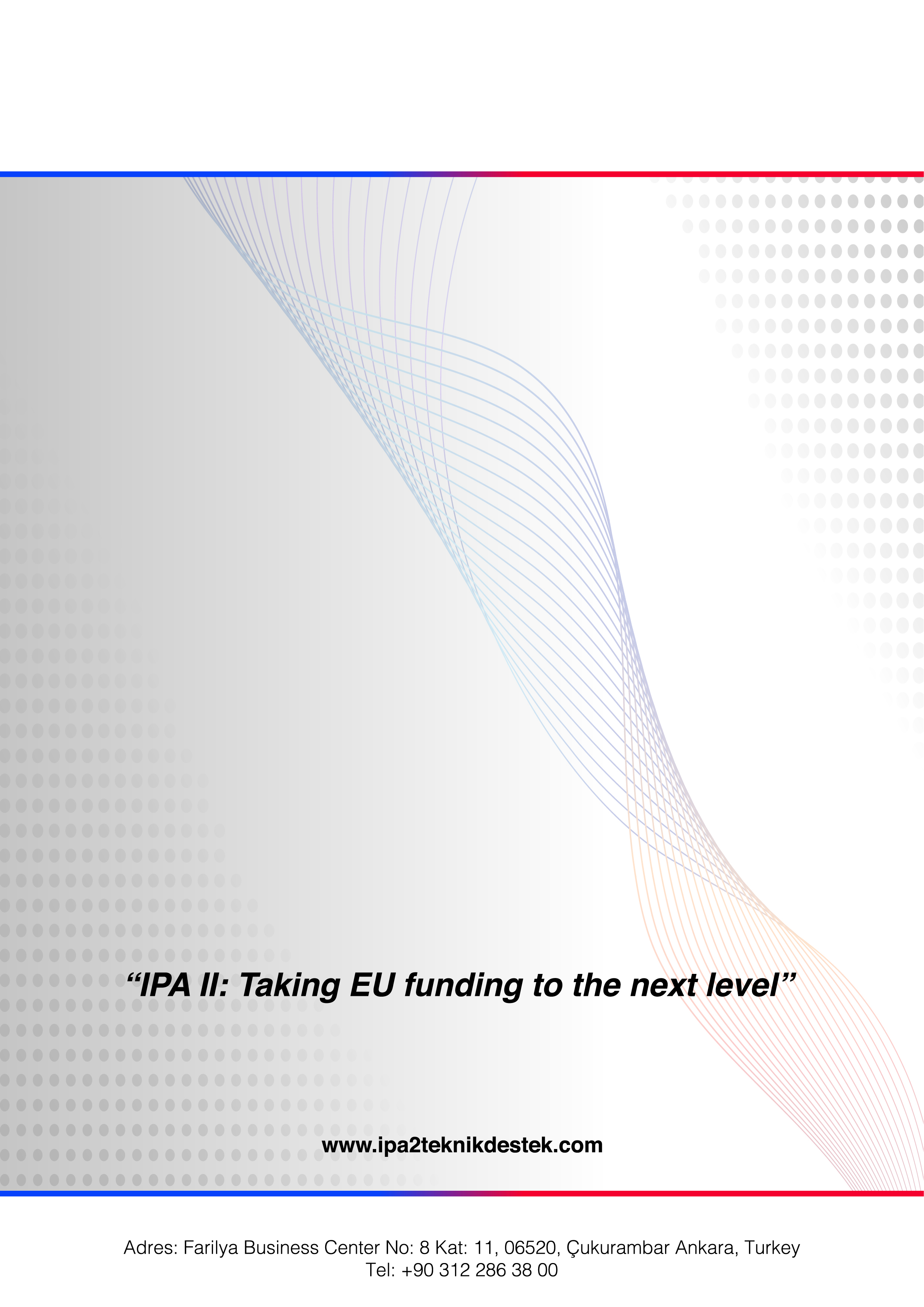 Training AgendaTraining AgendaTraining AgendaDay 1Day 1Day 1SessionsTopicMethodology9:30-9:45WelcomeIntroduction to Training Programme and ParticipantsEntry testsIntroduction, ice-breaker exercise9:45-10:30Overview of EC Assistance Programmes, IPA-II, policy areas, institutional structureOverview of the Practical GuideLecturesCase studies10:30-10:45Break10:45-12:00General procurement principles - transparency, proportionality, equal treatment and non-discriminationOther basics about procurement: rules of nationality and origin; overview of exclusion criteriaPublicity and visibility requirementsLecturesCase studies12:00-12:15Discussion of all concerning questions, implementation issues, practical problemsQuestions and answers12:15-13:15Lunch break13:15-14:45Introduction to service contracts, types of services contractsProcurement procedures to tender servicesGlobal price against fee-based, hybrid contracts, main pros and consLecturesCase studies14:45-15:00Coffee Break15:00-16:15Contents of the tender dossier for services (including preparation and verification of terms of references) and FWCs’ documentation (request for services, specific contract)LecturesCase studies16:15-16:30Discussion of all concerning questions, implementation issues, practical problemsQuestions and answersDay 2Day 2Day 2SessionsTopicMethodology9:30-10:30FWC tender: consultation, preparation of request for services, evaluation and preparing specific contractWorkshop, teamwork10:30-10:45Coffee Break10:45-12:15Selection and award criteria for service tendersStructure of the selection process: publishing (prior information and contract notice), shortlisting, technical and financial evaluation, award and notification, cancelling, contractingLecturesCase studies12:15-13:15Lunch13:15-14:45Modifying service contractsHighlights from service contractsLecturesCase studies14:45-15:00Coffee Break15:00-15:15Discussion of all concerning questions, implementation issues, practical problemsQuestions and answers15:15-16:30Preparation of prior information and contract notice, terms of references, tender dossiers, evaluation report, contract and contract modifications for service contractsWorkshop, teamworkDay 3Day 3Day 3SessionsTopicMethodology9:30-10:30Introduction to supply contracts, types of supply contractsProcurement procedures to tender suppliesContents of the tender dossier (including preparation and verification of technical specifications)LecturesCase studies10:30-10:45Coffee Break10:45-12:15Selection and award criteria (with or without ancillary services)Structure of the selection process: publishing (prior information and contract notice), technical and financial evaluation, award and notification, cancelling, contractingLecturesCase studies12:15-13:15Lunch13:15-14:45Modifying supply contractsHighlights from supply contractsLecturesCase studies14:45-15:00Coffee Break15:00-16:15Preparation of prior information and contract notice, technical specification, tender dossiers, evaluation report, contract and contract modifications for supply contractsWorkshop, teamwork16:15-16:30Discussion of all concerning questions, implementation issues, practical problemsQuestions and answersDay 4Day 4Day 4SessionsTopicMethodology9:30-10:30Introduction to works contractsProcurement procedures to tender worksContents of the tender dossier (including preparation and verification of technical specifications)LecturesCase studies10:30-10:45Coffee Break10:45-12:15Selection and award criteriaStructure of the selection process: publishing (prior information and contract notice), technical and financial evaluation, award and notification, cancelling, contractingLecturesCase studies12:15-13:15Lunch13:15-14:45Restricted tender for contracts of EUR 5.000.000 or more: drawing up short-listModifying works contractsHighlights from works contractsLecturesCase studies14:45-15:00Coffee Break15:00-15:15Discussion of all concerning questions, implementation issues, practical problemsQuestions and answers15:15-16:15Preparation of prior information and contract notice, technical specification, tender dossiers, evaluation report, contract and contract modifications for works contractsWorkshop, teamwork16:15-16:30Exit testsEvaluation of the training by participantsClosure of the trainingGame/ice-breaker for the review of the trainingTraining AgendaTraining AgendaTraining AgendaDay 5Day 5Day 5SessionsTopicMethodology9:30-10:00WelcomeIntroduction to the trainingTraining programme overviewPresentationDiscussion10:00-11:00What is a Twinning?Structure and characteristics of Twinning projectsRoles and Share of responsibilities  in Twinning ProjectsPresentationDiscussion11:00-11:15Break11:15-12:30The twinning fiche - tool of pre-implementation phase of the Twinning Project Who does whatFiche contentLogical framework matrix.PresentationDiscussion12:30-13:30Lunch break13:30-14:45Case study Individual work :Check/ revise  Twinning Fiche crosscheck with templatecrosscheck with National ProgrammeGroup discussion of the revised versionExerciseDemonstration / Simulation14:45-15:00Coffee Break15:00-16:00Case study Individual work :Check/ revise  Log Frame Matrixcrosscheck with templatecrosscheck with National Programmereword accordinglyGroup discussion of the revised versionExerciseDemonstration / Simulation16:00-16:15Questions & Answers for the dayDiscussion16:15-16:30Exit testsEvaluation of the training by participantsClosure of the training	Discussion